ВИДЫ ОКАЗАНИЯ БЕСПЛАТНОЙ ЮРИДИЧЕСКОЙ ПОМОЩИ АДВОКАТАМИ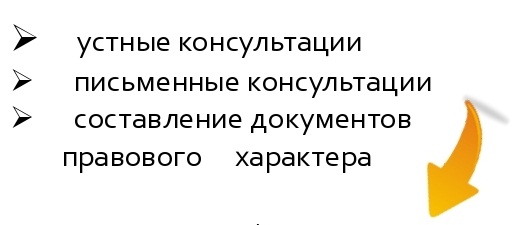 Случаи:1) сделки с недвижимым имуществом;2) сделки по договору социального найма, договору найми специализированного жилого помещения для детей-сирот;3) право на земельные участки;4) защита прав потребителей по коммунальным услугам;5) трудовые споры;6) признание берработным;7) возмещение вреда, причиненного смертью кормильца;8) предоставление мер социальной поддержки;9) пенсии (назначение, перерасчет);10) установление отцовства (материнства), алименты;11) установление усыновления, опеки или попечительства;12) права детей-сирот;13) реабилитация граждан, пострадавших от политических репрессий;14) ограничение дееспособности;15) обжалование нарушений прав и свобод граждан при оказании психиатрической помощи;16) медико-социальная экспертиза и реабилитация инвалидов;17) обжалование во внесудебном порядке актов органов государственной власти, органов местного самоуправления и должностных лиц;18) восстановление имущественных прав, личных неимущественных прав, нарушенных в результате чрезвычайной ситуации.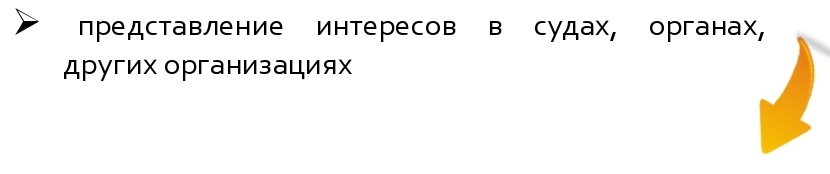 Если граждане являются:1) истцами и ответчиками по делам о:а) расторжении, признании недействительными сделок с недвижимым имуществом, о государственной регистрации прав на недвижимое имущество и сделок с ним и об отказе в государственной регистрации таких прав (в случае, если жилое помещение является единственным жильем гражданина и его семьи);б) признании права на жилое помещение, предоставлении жилого помещения по договору социального найма, договору найма специализированного жилого помещения детям-сиротам, расторжении и прекращении договора социального найма жилого помещения, выселении из жилого помещения (в случае, если жилое помещение является единственным жильем гражданина и его семьи), расторжение и прекращение договора найма специализированного жилого помещении для детей-сирот, выселение из указанного жилого помещения;в) признании и сохранении права собственности на земельный участок, права постоянного бессрочного пользования, а также пожизненного наследуемого владения земельным участком (в случае, если на спорном земельном участке или его части находится жилое помещение, являющееся единственным жильем гражданина и его семьи);2) истцами (заявителями) при рассмотрении дел:а) о взыскании алиментов;б) о возмещении вреда, причиненного смертью кормильца, увечьем или иным повреждением здоровья, связанным с трудовой деятельностью или с чрезвычайной ситуацией;в) об установлении усыновления, опеки или попечительства в отношении детей-сирот и детей, оставшихся без попечения родителей, о заключении договора об осуществлении опеки или попечительства над такими детьми;г) об обеспечении мер государственной поддержки детям-инвалидам, детям-сиротам;3) гражданами, в отношении которых судом рассматривается заявление о признании их недееспособными;4) гражданами, пострадавшими от политических репрессий, - по вопросам, связанным с реабилитацией;5) гражданами, в отношении которых рассматриваются дела о принудительной госпитализации в психиатрический стационар или продлении срока принудительной госпитализации в психиатрическом стационаре;6) гражданами, пострадавшими от ЧС, - по вопросам, связанным с восстановлением имущественных прав, личных неимущественных прав, нарушенных в результате ЧС, возмещением ущерба, причиненного вследствие ЧС.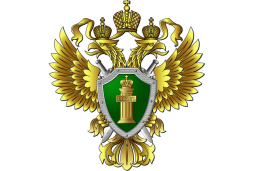 ПРОКУРАТУРА ВОЛОГОДСКОЙ ОБЛАСТИПОЛУЧЕНИЕ БЕСПЛАТНОЙ ЮРИДИЧЕСКОЙ ПОМОЩИ(памятка для граждан)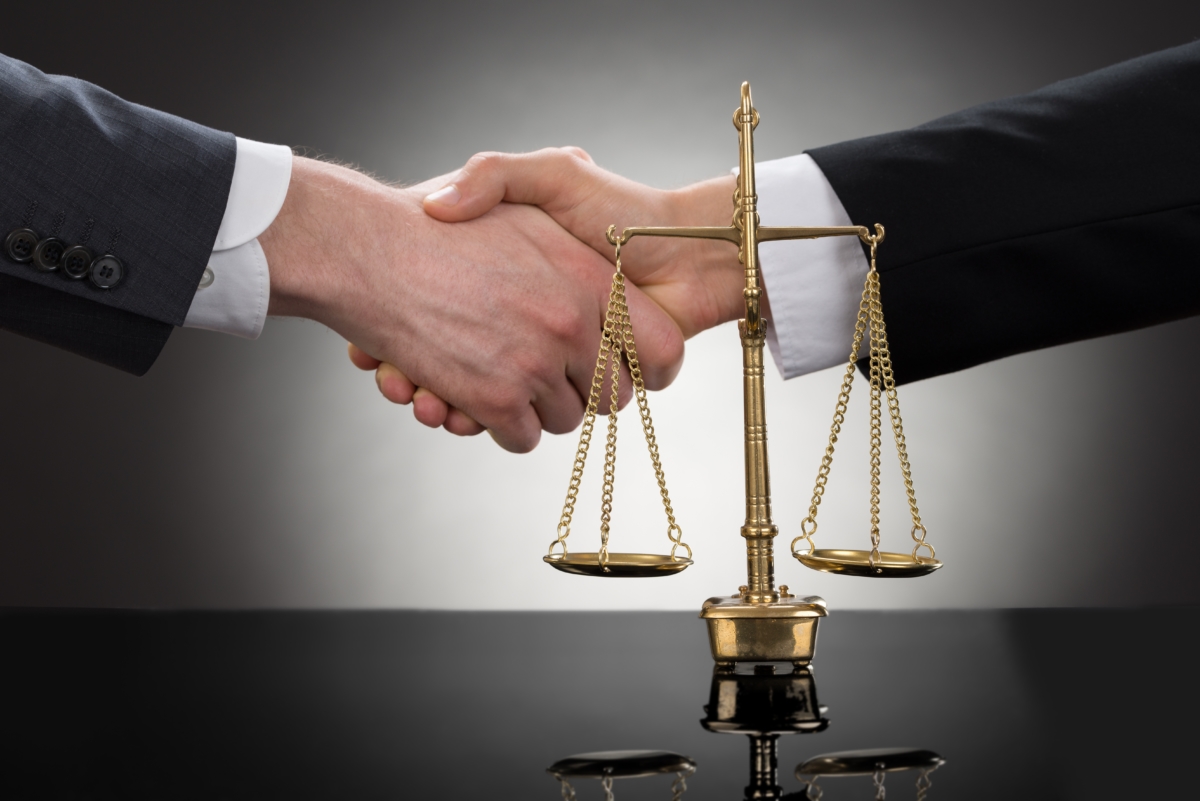 г. Вологда2019 годУЧАСТНИКИ ГОСУДАРСТВЕННОЙ СИСТЕМЫ БЕСПЛАТНОЙ ЮРИДИЧЕСКОЙ ПОМОЩИ:КАТЕГОРИИ ГРАЖДАН, КОТОРЫМ ОКАЗЫВАЕТСЯ БЕСПЛАТНАЯ ЮРИДИЧЕСКАЯ ПОМОЩЬ: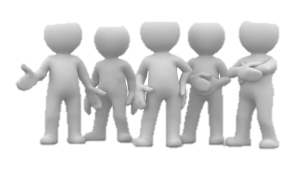 - малоимущие граждане; - инвалиды I и II группы;- ветераны Великой Отечественной войны, Герои Российской Федерации, Герои Советского Союза, Герои Социалистического Труда, Герои Труда Российской Федерации;- дети-инвалиды, дети-сироты, дети, оставшиеся без попечения родителей, лица из числа детей-сирот и детей, оставшихся без попечения родителей, а также их законные представители и представители, если они обращаются за оказанием бесплатной юридической помощи по вопросам, связанным с обеспечением и защитой прав и законных интересов таких детей;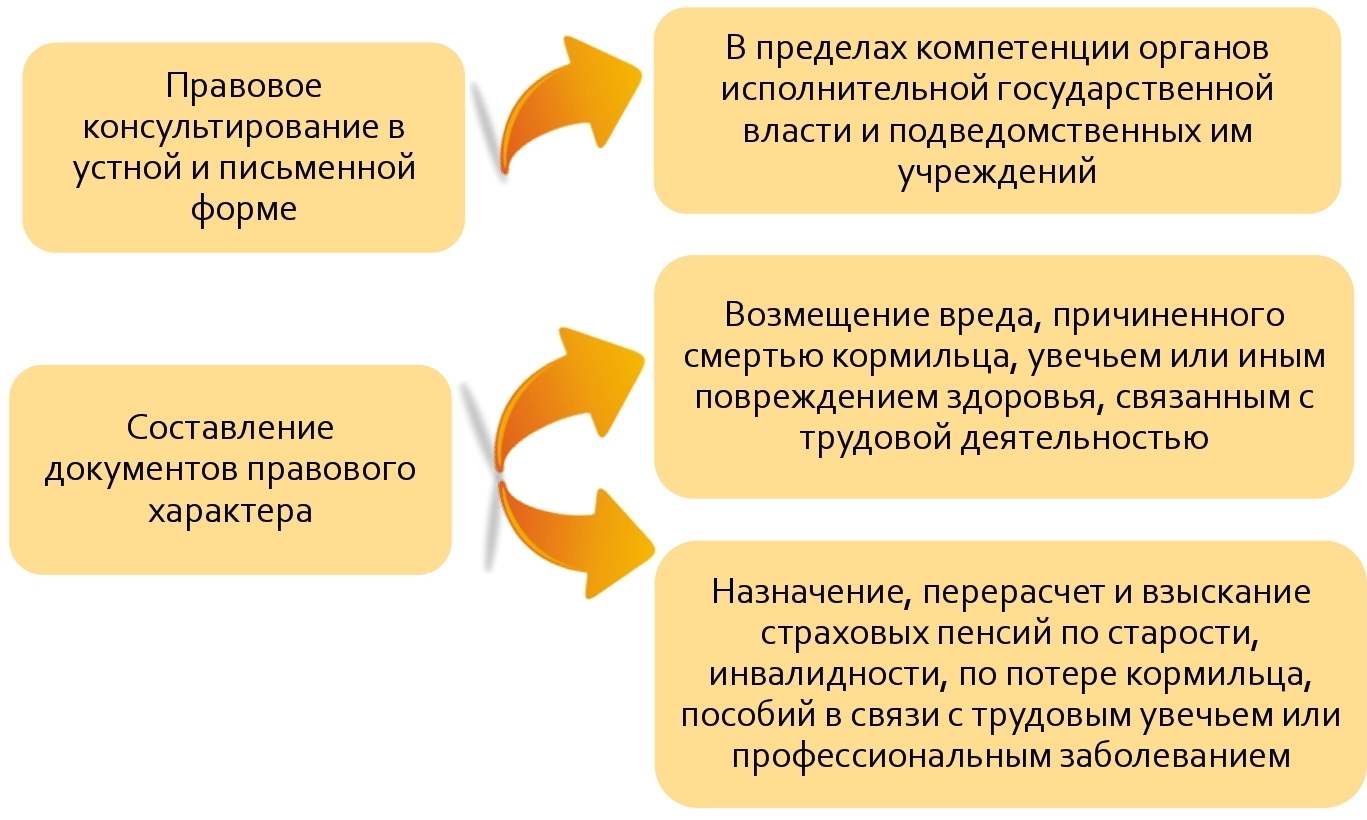 - граждане пожилого возраста и инвалиды, проживающие в организациях социального обслуживания, предоставляющих социальные услуги в стационарной форме;- несовершеннолетние, содержащиеся в учреждениях системы профилактики безнадзорности и правонарушений несовершеннолетних, и несовершеннолетние, отбывающие наказание в местах лишения свободы, а также их законные представители и представители, если они обращаются за оказанием бесплатной юридической помощи по вопросам, связанным с обеспечением и защитой прав и законных интересов таких несовершеннолетних (за исключением вопросов, связанных с оказанием юридической помощи в уголовном судопроизводстве);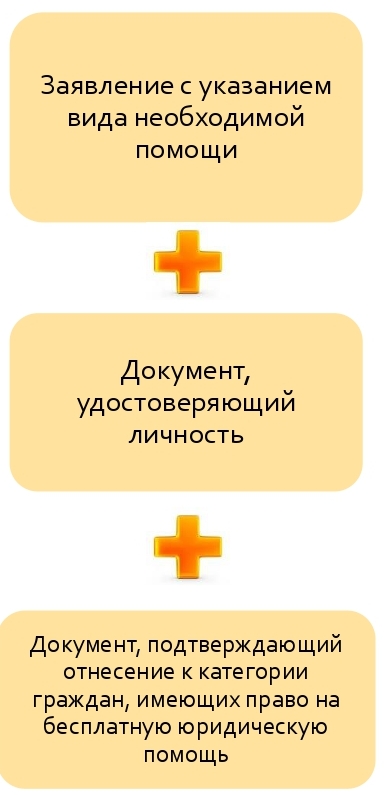 - граждане, которым оказывается психиатрическая помощь;- граждане, признанные судом недееспособными, а также их законные представители;- граждане, пострадавшие в результате чрезвычайной ситуации: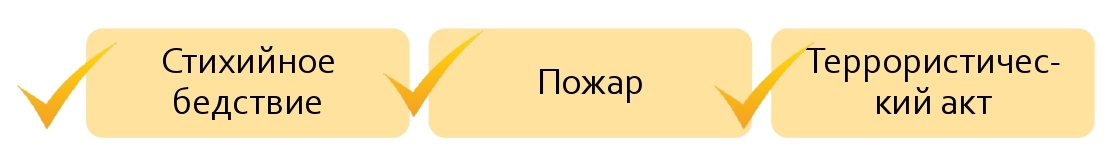 - граждане, которым право на получение бесплатной юридической помощи в рамках государственной системы бесплатной юридической помощи предоставлено Законом Вологодской области от 25.04.2012 № 2744-ОЗ «Об оказании бесплатной юридической помощи гражданам Российской Федерации, материально-техническом и финансовом обеспечении оказания юридической помощи адвокатами в труднодоступных местностях на территории Вологодской области» (далее – Закон ВО № 2744-ОЗ)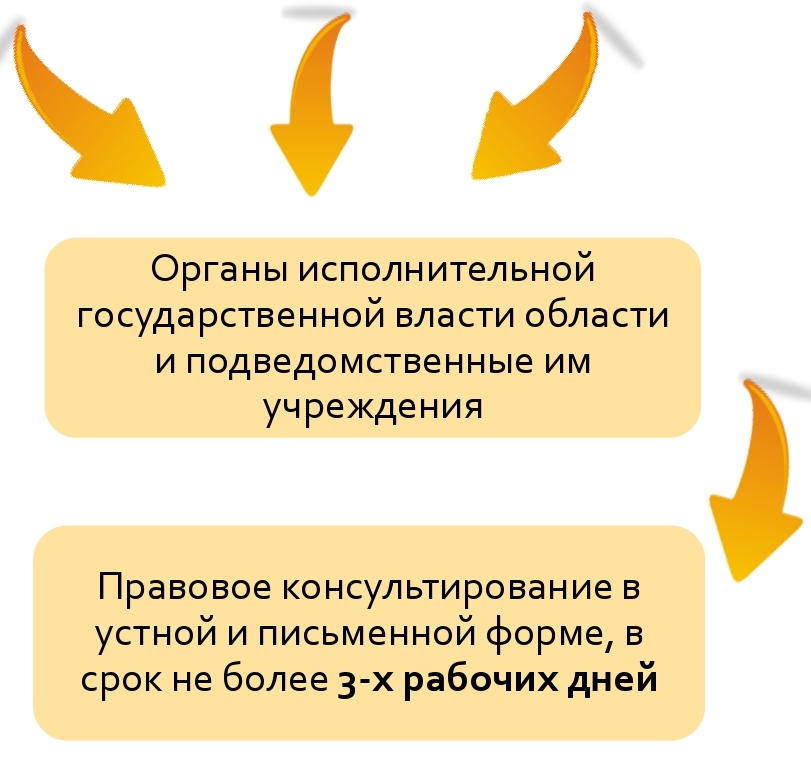 ВИДЫ ОКАЗАНИЯ БЕСПЛАТНОЙ  ЮРИДИЧЕСКОЙ ПОМОЩИ ОРГАНАМИ ИСПОЛНИТЕЛЬНОЙ ГОСУДАРСТВЕННОЙ ВЛАСТИ И ПОДВЕДОМСТВЕННЫМИ ИМ УЧРЕЖДЕНИЯМИПОРЯДОК ОКАЗАНИЯ БЕСПЛАТНОЙ ЮРИДИЧЕСКОЙ ПОМОЩИ В ЭКСТРЕННЫХ СЛУЧАЯХ ГРАЖДАНАМ, ОКАЗАВШИМСЯ В ТРУДНОЙ ЖИЗНЕННОЙ СИТУАЦИИ (ст. 4 Закона ВО № 2744-ОЗ):ДОКУМЕНТЫ, НЕОБХОДИМЫЕ ДЛЯ ПОЛУЧЕНИЯ БЕСПЛАТНОЙ ЮРИДИЧЕСКОЙ ПОМОЩИ: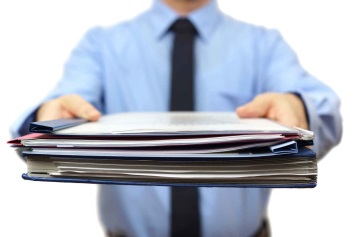 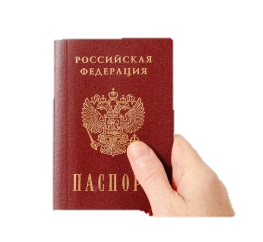 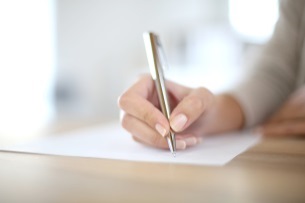 